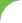 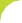 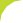 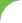 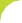 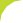 REPASA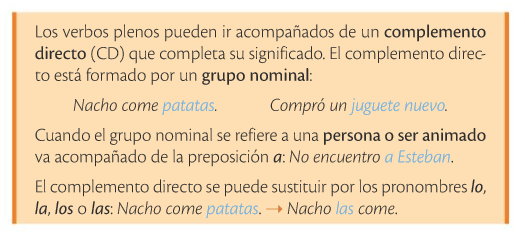 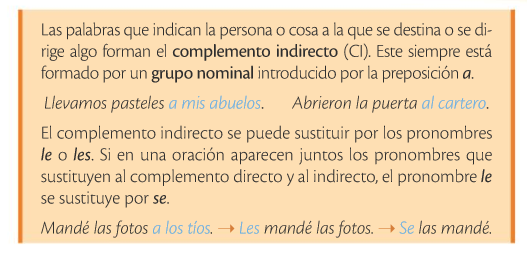 https://www.youtube.com/watch?v=UYfpD9U2Le8Ejercicios 2.3. de la página 228   y de la  página 229 los  numeros 4,5 por favor cuida la presentación.